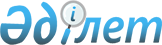 О внесении изменений и дополнений в решение Успенского районного маслихата (XII внеочередной сессии, V созыв) от 25 января 2013 года N 65/12 "О назначении помощи отдельным категориям граждан Успенского района на 2013 год"
					
			Утративший силу
			
			
		
					Решение маслихата Успенского района Павлодарской области от 10 апреля 2013 года N 81/15. Зарегистрировано Департаментом юстиции Павлодарской области 24 апреля 2013 года N 3514. Утратило силу письмом маслихата Успенского района Павлодарской области от 29 июля 2014 года № 1-28/1-14/136      Сноска. Утратило силу письмом маслихата Успенского района Павлодарской области от 29.07.2014 № 1-28/1-14/136.

      В соответствии с подпунктом 4) пункта 1 статьи 56 Бюджетного Кодекса Республики Казахстан от 4 декабря 2008 года, статьей 20 Закона Республики Казахстан "О льготах и социальной защите участников, инвалидов Великой Отечественной войны и лиц, приравненных к ним" от 28 апреля 1995 года, подпунктом 2-3) пункта 2 статьи 6 Закона Республики Казахстан "О местном государственном управлении и самоуправлении в Республике Казахстан" от 23 января 2001 года, и в целях оказания социальной помощи отдельным категориям нуждающихся граждан, Успенский районный маслихат РЕШИЛ:



      1. Внести в решение Успенского районного маслихата "О социальной помощи отдельным категориям граждан Успенского района на 2013 год" N 65/12 от 25 января 2013 года (зарегистрированное в Реестре государственной регистрации нормативных правовых актов за N 3420 от 14 февраля 2013 года, опубликованное от 21 февраля 2013 года в газетах "Апта айнасы" N 8, "Сельские будни" N 8), следующие изменения и дополнения:



      в пункте 1:

      подпункт 25) изложить в новой редакции:

      "25) лица, осуществляющие погребение безработных, состоявших на момент смерти на учете в государственном учреждении "Отдел занятости и социальных программ Успенского района" (далее – уполномоченный орган);";

      дополнить подпунктами 31), 32), 33), 34) в следующей редакции:

      "31) малообеспеченные семьи, доход которых не превышает размера установленной по области величины продовольственной корзины;

      32) врачи вновь прибывшие для работы в район;

      33) дети-инвалиды направленные на обследование, лечение;

      34) безработные граждане, состоящие на учете в уполномоченном органе.";



      в пункте 3:

      в абзаце втором, цифры "20000" заменить цифрами "75000";

      в абзаце седьмом, слова "списка уполномоченного органа" заменить словами "списков акимов сел и сельских округов,";



      в пункте 4:

      в подпункте 2) после слов "в размере 49000 тенге," дополнить словами "социальная помощь на медицинский осмотр для направления на санаторно-курортное лечение в размере 3 месячных расчетных показателей,";

      дополнить подпунктами 10), 11) в следующей редакции:

      "10) для категории указанной в подпункте 32) пункта 1, единовременная материальная помощь в размере 500000 тенге - на основании заявления с указанием номера лицевого счета в банках второго уровня, а также в организациях имеющих соответствующую лицензию на осуществление отдельных видов банковских операций, индивидуального идентификационного номера, копия удостоверения личности, в случае отсутствия в удостоверении личности индивидуального идентификационного номера, документ подтверждающий индивидуальный идентификационный номер, копия диплома об окончании высшего учебного заведения, копия приказа о приеме на работу, копия индивидуального трудового договора, копия трудовой книжки, адресная справка;";

      "11) для категории указанной в подпункте 33) пункта 1, единовременная материальная помощь на проезд в размере до 12000 тенге - на основании заявления с указанием номера лицевого счета в банках второго уровня, а также в организациях имеющих соответствующую лицензию на осуществление отдельных видов банковских операций, индивидуального идентификационного номера, копия удостоверения личности, в случае отсутствия в удостоверении личности индивидуального идентификационного номера, документ подтверждающий индивидуальный идентификационный номер, копия свидетельства о рождении ребенка, копия направления на лечение или обследование из медицинского учреждения.";



      пункт 5 дополнить абзацем вторым в следующей редакции:

      "для категории указанной в подпункте 31) пункта 1, единовременная материальная помощь на развитие подсобного хозяйства в размере 150000 тенге - на основании заявления с указанием номера лицевого счета в банках второго уровня, а также в организациях имеющих соответствующую лицензию на осуществление отдельных видов банковских операций, индивидуального идентификационного номера, копия удостоверения личности, в случае отсутствия в удостоверении личности индивидуального идентификационного номера, документ подтверждающий индивидуальный идентификационный номер, справки о доходах членов семьи, акт обследования материально-бытовых условий семьи, предоставляемый участковой комиссией при акимах сел, аульных и сельских округов.";



      в пункте 6:

      абзац второй подпункта 2) изложить в новой редакции:

      "для категории, указанной в подпунктах 18), 20), 21) пункта 1, в размере 2 месячных расчетных показателей – на основании списка уполномоченного органа с указанием номера лицевого счета в банках второго уровня, а также в организациях имеющих соответствующую лицензию на осуществление отдельных видов банковских операций, индивидуального идентификационного номера;";

      подпункт 2) дополнить третьим абзацем в следующей редакции:

      "для категории, указанной в подпунктах 17), 19) пункта 1, в размере 2 месячных расчетных показателей – на основании списков акимов сел и сельских округов, с указанием номера лицевого счета в банках второго уровня, а также в организациях имеющих соответствующую лицензию на осуществление отдельных видов банковских операций, индивидуального идентификационного номера.";



      пункт 7 дополнить подпунктом 4) в следующей редакции:

      "4) для категории указанной в подпункте 34) пункта 1, социальная помощь в период прохождения профессионального обучения в размере 5 месячных расчетных показателей - на основании заявления с указанием номера лицевого счета в банках второго уровня, а также в организациях имеющих соответствующую лицензию на осуществление отдельных видов банковских операций, индивидуального идентификационного номера, копия удостоверения личности, в случае отсутствия в удостоверении личности индивидуального идентификационного номера, документ подтверждающий индивидуальный идентификационный номер, документ подтверждающий период обучения, справка о регистрации в качестве безработного.".



      2. Контроль за реализацией данного решения возложить на постоянную комиссию районного маслихата по экономике и бюджету.



      3. Настоящее решение вводится в действие по истечении десяти календарных дней после дня его первого официального опубликования.      Председатель сессии                        Д. Наукенов      Секретарь

      районного маслихата                        Р. Бечелова
					© 2012. РГП на ПХВ «Институт законодательства и правовой информации Республики Казахстан» Министерства юстиции Республики Казахстан
				